10 октября 2017 года на базе МБУДО СДЮСШОР проходило плановое учение  по ликвидации пожара.После сообщения по телефону директора школы через 8 минут пожарный расчет прибыл на место тушения пожара. 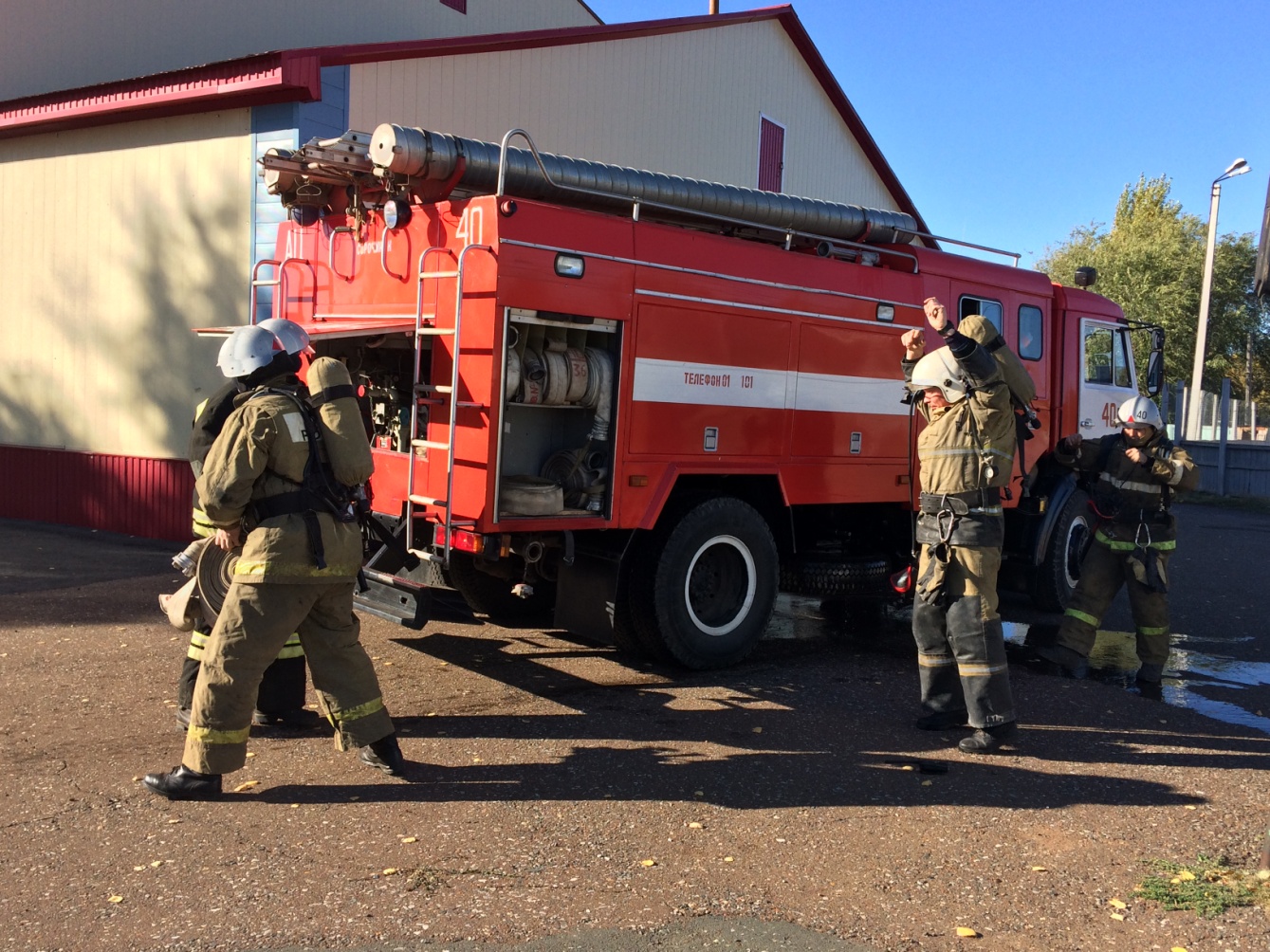 Было установлено место возгорания и  начались слаженные действия  пожарных,  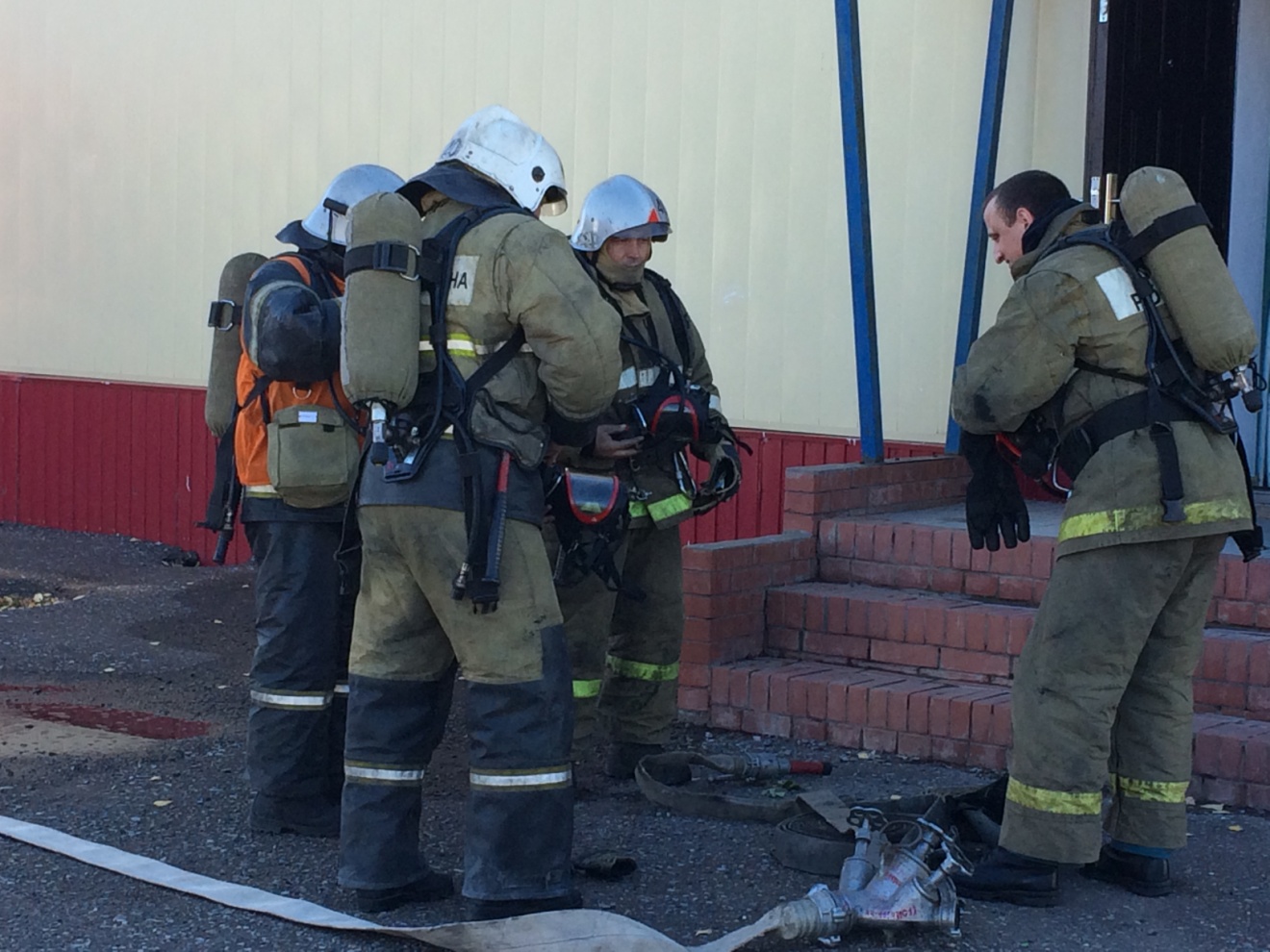 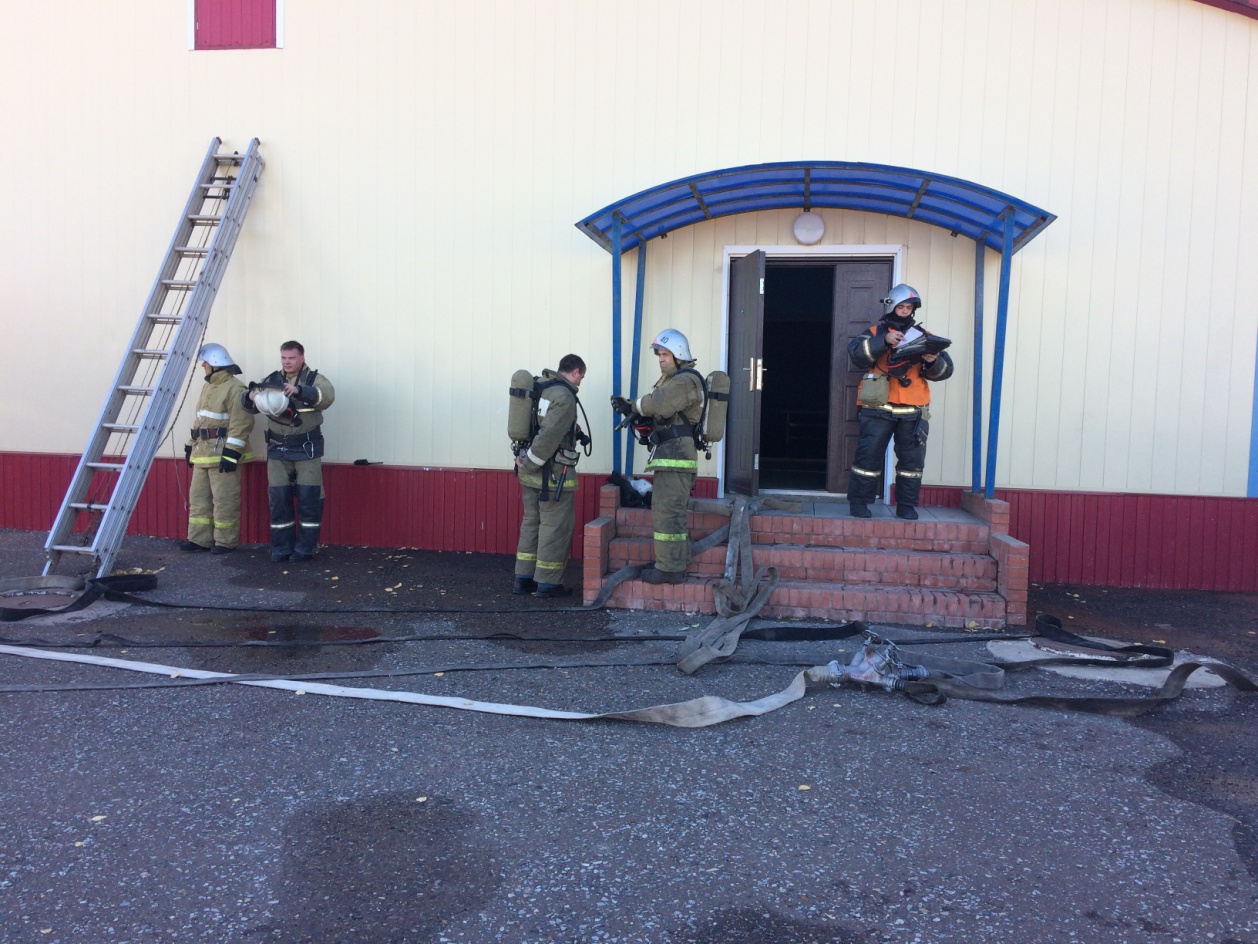 Вскоре подъехали службы скорой помощи, полиции, коммунальных электросетей.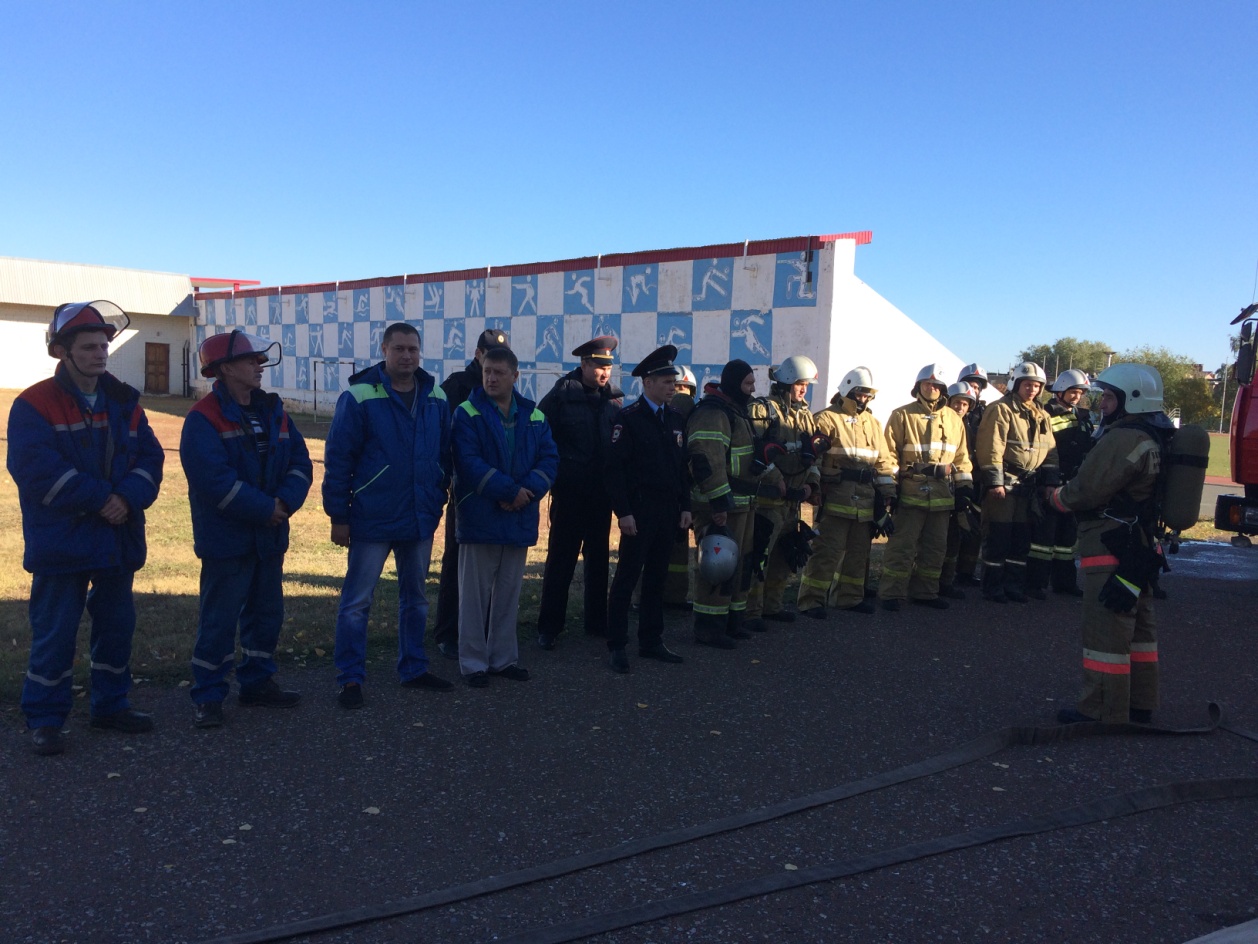 Начальник 40-ПСЧ ФПС по охране г.Сорочинска, Сорочинского района Фгку 10 ОФПС по Оренбургской области Мустаев Р.А. подвел итоги совместных действий по ликвидации пожара.